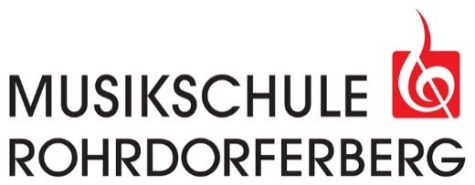 ABMELDUNGName und Vorname:	 	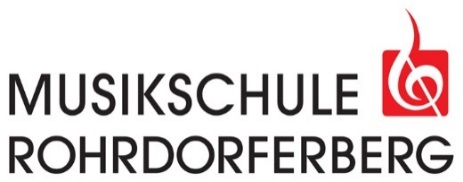 ABMELDUNGName und Vorname:	 	Schulklasse/Schulort:	 		Schulklasse/Schulort:	 	Strasse, Wohnort:	 		Strasse, Wohnort:	 	Telefon-Nr.:	 		Telefon-Nr.:	 	wurde unterrichtet von:	 		wurde unterrichtet von:	 	Instrument / Fach:	 		Instrument / Fach:	 	Lektion:	 Einzelunterricht	 _______ Min.GruppenunterrichtVisum der Musik-Lehrkraft:   	Lektion:	Einzelunterricht	_____________ Min.GruppenunterrichtVisum der Musik-Lehrkraft:    	Ort, Datum	Unterschrift (Eltern)	Ort, Datum	Unterschrift (Eltern)Letzter Abmeldetermin: 1. April 	Letzter Abmeldetermin: 1. April 